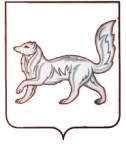 РОССИЙСКАЯ ФЕДЕРАЦИЯТУРУХАНСКИЙ РАЙОННЫЙ СОВЕТ ДЕПУТАТОВКРАСНОЯРСКОГО КРАЯРЕШЕНИЕ19.06.2020                                      с. Туруханск                                    № 29 – 489О внесении изменений в решение Туруханского районного Совета депутатов от 18.11.2005 № 3-29 «О системе налогообложения в виде единого налога на вмененный доход для отдельных видов деятельности на территории Туруханского района»В соответствии со статьей 346.31 Налогового кодекса Российской Федерации, руководствуясь статьями 11, 32, 41 Устава Туруханского района, Туруханский районный Совет депутатов РЕШИЛ:1. Ввести изменения в решение Туруханского районного Совета депутатов от 18.11.2005 № 3-29 «О системе налогообложения в виде единого налога на вмененный доход для отдельных видов деятельности на территории Туруханского района», дополнив его пунктами 2.1. следующего содержания:«2.1. Установить на 2 квартал 2020 года ставку единого налога на вмененный доход для отдельных видов деятельности в размере 7,5 процентов величины вмененного дохода для налогоплательщиков единого налога на вмененный доход для отдельных видов деятельности, осуществляющих на территории Туруханского района предпринимательскую деятельность, виды которой указаны в подпунктах 1, 5, 6, 7, 8, 9, 10-14 приложения № 2 к настоящему решению».2. Контроль за исполнением решения возложить на постоянную комиссию Туруханского районного Совета депутатов по бюджету и финансовой политике.3. Решение вступает в силу с момента его официального опубликования в общественно-политической газете Туруханского района «Маяк Севера» и распространяется на правоотношения, возникшие с 01.04.2020.ПредседательТуруханского районногоСовета депутатов Глава Туруханского района_______________________ _____________________Ю.М. Тагиров О.И. Шереметьев